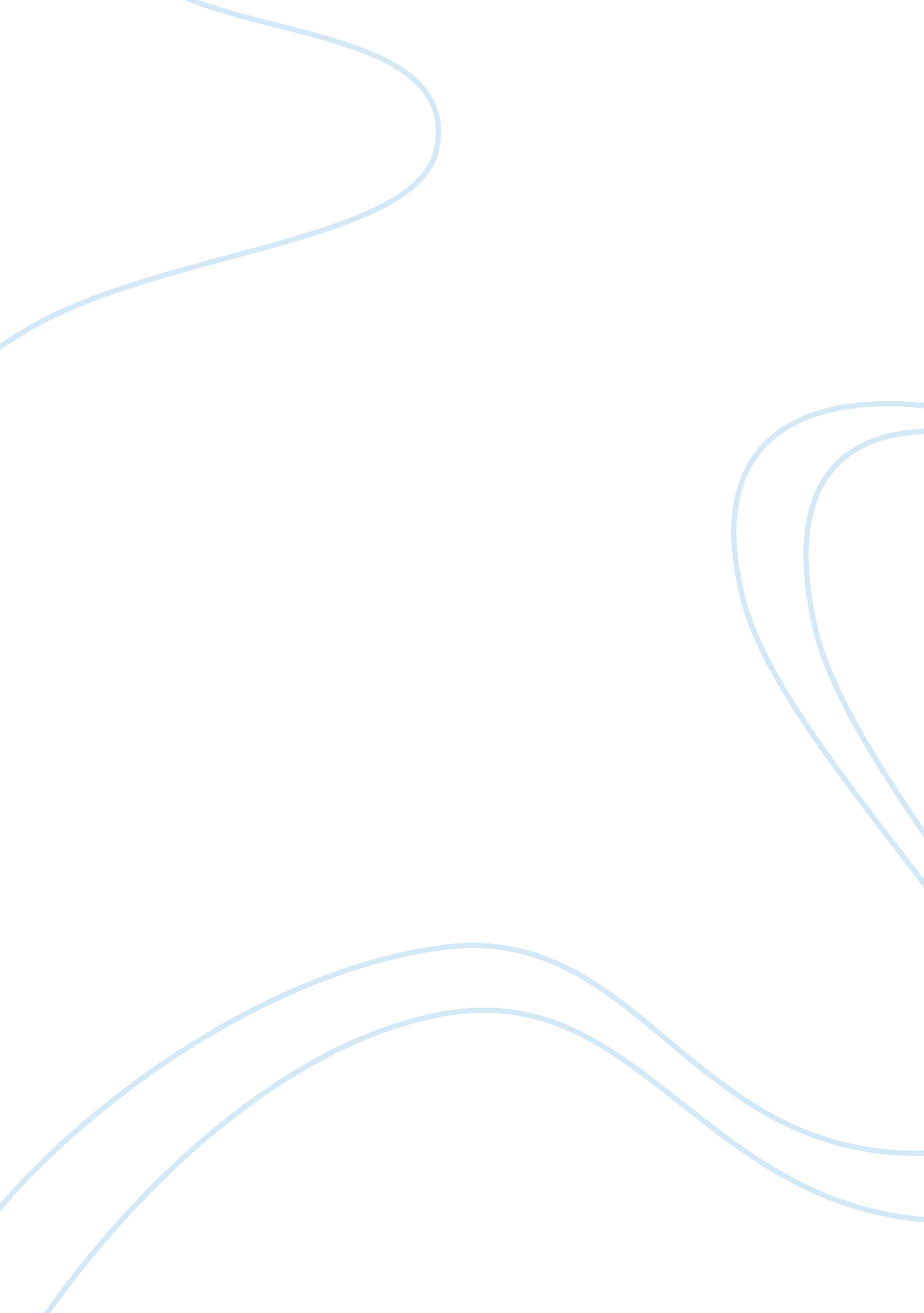 El celoso extremeño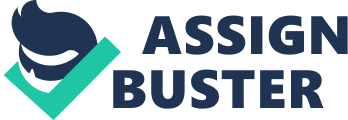 SummaryLike Prodigal Son, Felipo squanders inheritance - ends up destitute in Seville 
Vows to be more careful with money and women 
Friends and relatives are dead, he is " the most jealous man" cannot bear thought of wife being unfaithful 
He decides to ask the parents of a beautiful girl he sees for her hand 
Leonara is entrusted to him as they are poor, ensures that his wife can never be seen by a man except him 
Loaysa discovers that the strange house contains a beautiful young woman 
Leonara agrees to administer a sleeping ointment to her husband 
Marialosno gets Leonara into bed with Loaysna but she resists his efforts to make love to her 
Carrizales wakes up to find all this - he suffers a stroke, Leonara will inherit his wealth, enters a conventPlot 1• Story begins with brief summary of Carrizales - old man who marries the young girl 
• Brief description of his background, enough to know how his mind works 
• Indiano - Spaniards coming back from America 
• No transformation - character remains the same, there is no evolution 
• Unlike DQ and the vidriera 
• Journey does not mean a change 
• His journey is an Anti-Ulysses journey, coming back without any development 
• What would usually provide wisdom only provides money 
• He hasn't got a moral background, described as implacablePlot 2• Manipulative - what he wants to do is control other peoples lives 
• Quotation on " y cuando iba a Indias..." - only concern is money 
• Habíase muerto... Going to be the blanco de la Diana 
• Doesn't want poor to ask him for money 
• Cervantes has entertainment as primary aim, even if he regularly exceeds the boundaries of the genre 
• Categorical aims - May-December marriage theme, shown in a different and distinctly serious light 
• Main character journeys to the New World, gets money, returns and looks for a wife 
• Since he is jealous he goes for a young and innocent girlPlot 3• Meddllesome youth sees a chance to make a conquest, tricks his way into the house 
• Great development of dramatic caricature towards character, but moral issues are raised 
• " pensaba y creía que lo que a ella pasaba pasaban todas las recién casadas" 
• " gente baldía, atildada y meliflua" 
• Negro cantor y danzante - " tal es la inclinación que los negros tienen a ser músicos" says Cervantes 
• Form: two endings - " vivid vos muchos años, mi señor y mi biien todo, que puesto caso que no estáis obligados a creerme ninguna cosa de las que os dijere..." Jealousy 1• No room for flexibility in his life 
• Carrizales is like Anselmo in DQ " Novela del curioso impertiniente" 
• Same mechanistically approach to life 
• How C explores human mind 
• He thinks his wife's honra belongs to himself J: reminds me of dramas de honour 
like a science experiment, why he asks a friend to prove his wife's honra 
• But life is not a test tube but a group of indeterminacies 
• Improvisation, Anselmo fails to understand that the world is not an object under his control 
• He is tremendamente celoso 
• El más celoso hombre del mundo - narrator saysJealousy 2• La Galatea - two shepherds discuss their love stories 
• Worse to die of rejection or suffer from jealousy? 
• Complaining shepherds talking about nonsensical topics to modern reader 
• Meant to be an issue for shepherds in pastoral novels 
• More painful to have jealousy " Pestilencia de los celos" 
• If you're jealous you are somehow mentally insane 
• Why is he constantly speaking about jealousy, making reader aware of the damage caused by jealousy 
• Jealousy gathers together an obsession of Cervantes - issue between reality and freedom 
• What is otherness? 
• Can we be sure of what others are going to do, what they look like? e. g. wife's honra 
• Reality is evasive and misleading, trickery and slipperyJealousy 3• Carrizales is unable to understand this very important issue about reality 
• Reality is something that you can't answer or control 
• Can't control somebody else's acts - this is seen in Cervantes 
• Mechanistic mind of Carrizales is also jealous 
• Paterson: The jealous person gets things dangerously out of focus - example in El celoso - story stems from the distorted vision of a jealous old man 
• We are shown the disastrous effects produced by jealousy 
• Tableau effect created 
• Old man's return to Spain signals a change in the narrative 
• Loaysa is a rejuvenated version of Carrizales J: this implies no change 
• The jealous old man restlessly exists in his own world of unfaithful wives and scheming lovers 
• She is not allowed to think for herselfJealousy 4• Carrizales actually is ready to admit to his own downfall at the end - maybe there is some optimism 
• Story could be an example of how marriage in this way is contrary to the laws of nature 
• Novel is a cautionary tale, exhibiting an example of obsessive jealousy and its consequences 
• We do not feel guilty for him because the dramatist alienates him by showing his repulsive characteristics 
• " El Viejo celoso" - " no dormía por pobre, ahora no podia sosegar de rico.." 
• " Pasando en ella los años de su vejez en quietud y sosiego, dando a Dios lo que podia... había dado al mundo más de lo que debía" 
• La Galatea: la incurable pestilencia de los celos 
• Peculiarities - adultery not committed, husband isn't cuckolded, husband is the one to blame, no aggressive revenge 
• Comic effects and effrontery, female characters and festive endingLa mujer ventanera 1• Solipsism = his third characteristic, this way of closing down into himself, not actually taking the others into account, shutting himself away from the world 
• When he comes back from the new world, he knows nobody, alone in the world 
• This is why he builds up the house in this way 
• 68 year old man, lonely, solopsistic, jealous 
• He sees a woman at the window, decides to marry her 
• Thinks it is all said and done like that 
• That's the action of the story - look at diversión: La mujer ventanera 2• Idea of Mujer en la ventana " mujer ventanera, poco custurera / nunca llega a casadera" 
• Not by chance that she is young and at the window 
• Asomado a la ventana p179 " viese a una ventana puesta una doncella" 
• Women are supposed to be inside, locked up in their houses, honest women were not allowed to talk 
• Mujer ventanera - term used in 17th C texts - " La mujer que está de ordinario a la ventana" 
• How were these women characterised? 
• If you're at the window, you're not taking care of what you're supposed to do 
• Proving that you're dishonest if you're at the window 
• Inside is where women should be, famous paintings 
• Public and private spaces - the house is a character in its own right, fortress built 
• Private space - female, public space - male, paintings by Picasso and DalíLa mujer ventanera 3• We are now seeing the woman from inside 
• Claustrophobic trap, no way in or out 
• p184 no se vio monasterio tan cerrado... 
• p184 De día pensaba, de noche no dormía 
• Institution of marriage is no longer a symbol of stability, symbol of instability 
• Marriage of a 70 year old man and a 14 year old girl has to end in tragedy 
• El viejo y la niña - also in Cervantes 
• Latin comedies but also in the Spanish tradition 
• Other examples of this - Moratín, El sí de las niñas, Lorca's amor de don Perlimplín 
• Explores the same idea of the tragedy that comes with this age gapLa mujer ventanera 4• Traditional old-man figure is the butt of the audience's laughter, particularly because he fails to notice the young wife smuggle a young man into the house 
• Lack of overt moral censure of the young wife's action 
• One more use of symbolism to explain how the house is built - la cuna y la sepultura 
• House is usually meant to be a symbol of hospitality an welcoming 
• Cradle - but rather it is a symbol of a burial, nothing inside is related to life 
• House that represents death and infertility 
• Blind house all windows blocked off 
• Servants just play dolls, don't know that they are living in a burialMonastery• " En un encerramiento tal, que al de un monasterio pudiera compararse" Greek Mythology• Hera married to Zeus, he has an affair with Io -> transformed into a calf 
• Places Argos to watch the calf as she is jealous 
• He only closes one of his eyes when he sleeps 
• Greek Mythology, Garden of Hesperides are nymphs, take care of allotment with fruit trees 
• If you eat one of these apples, you are immortalised 
• We see at the end of the novela: 
• Zeus is able to make Argos sleep by playing the flute -> Zeus can then see Io 
• Golden apple is stolen from GardenServitude• This house, build by Carrizales might be entered by someone else 
• Conclusion of two myths and the novel is that servitude, prohibitions and banning someone's will is pointless 
• Also humorous: la comicidad directa y elemental del entremés es fecundada por el humor cervantino, adquiriendo una significación y una densidad de contenido" 
• Women sang this song in the house " madre, la mi madre, guards me ponéis, que si yo no me guardo, no me guardaréis" - it is my freedom that decides if I'm going to be honest 
• Does not matter how many watchmen are placed in front - Hades, entrance guarded by Cerberus 
• Servants - 12 people - eunuch, servants, housemaids, dueñs plus Leonora and CarrizalesMonastery ONEL CELOSO EXTREMEÑO SPECIFICALLY FOR YOUFOR ONLY$13. 90/PAGEOrder Now 